International Agreement Request FormSukhothai Thammathirat 
Open University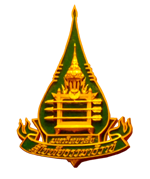 Please complete this form and return to the STOU Department of International Affairs 
by email at if.proffice@stou.ac.th PARTNER INSTITUTION INFORMATIONName of Institution/ Organization:Full Address:Country:Overview of your Institution / Organisation:Please briefly describe strengths of the partner institutionContact Person:AGREEMENT INFORMATIONPlease check type of agreement your university is seekingPlease provide a brief description of the specific activities of the proposed agreement:Please provide a rationale for the proposed agreement:************************************************************TitleFirst NameLast NamePositionOfficeInstitution’s WebsiteEmailPhone            Teaching and Learning            Research Collaboration             Student and Personnel Exchange            Dual Degree            Other (e.g. International Conference) …………………………………………………….